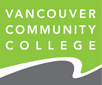 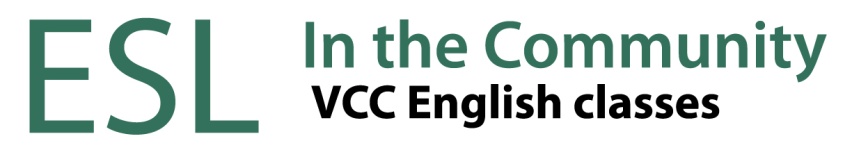 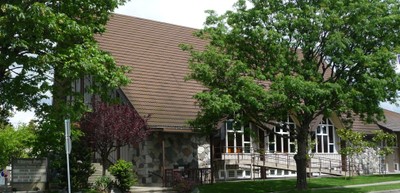 Killarney Park Mennonite Brethren Church6426 Kerr Street (E. 48th Ave)Term:  January 9 – March 26, 2014     Registration: Tuesday, January 7th, 2014 @ 9:30 am     Levels & Class Time:             Upper Intermediate/Lower Advanced                                                                                   Mon-Thur      9:30 am – 12:00 noon     Fees:      Course fees:         ESL classes are tuition-free.      Additional fees:    Student Union fee        $25.18                                     Application fee             $30.00 (new student only)                                     College Initiative fee    $13.98 (4 classes per week)            Eligible students also pay $35 per month for U-pass with the full amount due at the time of registration            Payment is by cheque or Credit cards.              Financial Aid is available for those in need.                Please call 604-871-7000 ext.7046 or visit Website: vcc.ca         *   non-residents must bring proof of immigration statusFor more information call the ESL Outreach Department604-871-7277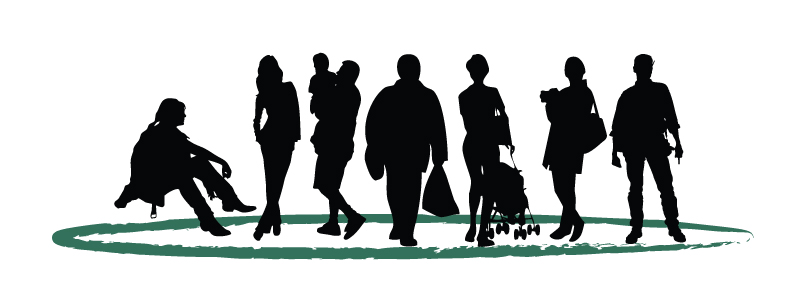 Website: eslprograms.vcc.ca(click on “OUTREACH”)